Załącznik 5ESzczegółowy opis przedmiotu dostawy – Formularz cenowy dla części 5: Dostawa pomocy dydaktycznych opartych na metodzie PECS„Utworzenie nowych miejsc przedszkolnych dla dzieci z obszaru Gminy Międzyrzecz w tym wsparcie dla przedszkola prowadzonego przez Powiat Międzyrzecki” realizowanego w ramach Regionalnego Programu Operacyjnego Lubuskie 2020 w ramach  Oś 8. Nowoczesna edukacja, Działanie 8.1. Poprawa dostępności i jakości edukacji przedszkolnej, Poddziałanie 8.1.1. Poprawa dostępności i jakości edukacji przedszkolnej – projekty realizowane poza formułą ZITLp.NazwaOpisIlośćsztuk/zestawówMiejsce dostawyCena jednostkowa netto [PLN]Stawka VAT [%]Wartość netto [PLN](4X6)Wartość brutto [PLN](8+należny podatek VAT)Należy podać: „zgodnie z SIWZ” jeżeli oferowany jest produkt spełniający wymagania Zamawiającego  lub wskazać nazwę oferowanego produktu równoważnego (zamiennika) oraz jego opis celem wykazania równoważności lub załączyć wtedy karty techniczne, katalogi oferowanego towaru.123456789101. Pomoc dydaktyczna do komunikacji AAC - komplet kart lub równoważne Z uwagi na specyfikę przedmiotu zamówienia polegającą na realizacji przez nauczycieli zajęć 
w oparciu o wykorzystanie metody PECS (Picture Exchange Communication System)  należy dostarczyć niezbędne pomoce dydaktyczne wykorzystujące ww. metodę.Komplet ten zawiera 5 kart “Przerwa”, 2 karty “Pomoc”, 2 karty “Czekaj”, rzepy Velcro®. Wszystkie karty wykonane z grubego i wytrzymałego poliwinylu.  Min. gwarancja 12 m-cy. Zdjęcie poglądowe.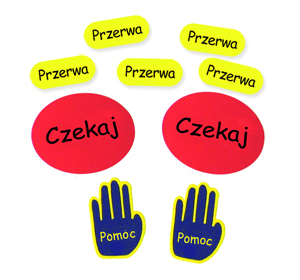 5SOSW w Międzyrzeczu2.Pomoc dydaktyczna do komunikacji AAC-mini pasek zdaniowy lub równoważneZ uwagi na specyfikę przedmiotu zamówienia polegającą na realizacji przez nauczycieli zajęć 
w oparciu o wykorzystanie metody PECS (Picture Exchange Communication System)  należy dostarczyć niezbędne pomoce dydaktyczne wykorzystujące ww. metodę.Mini pasek zdaniowy o wymiarach min. 11,5cm x 2,5cm. Wykonany z grubego, wytrzymałego poliwinylu. Każdy pasek zdaniowy zawiera jeden twardy oraz jeden miękki rzep Velcro®.  Min. gwarancja 12 m-cy. Zdjęcie poglądowe.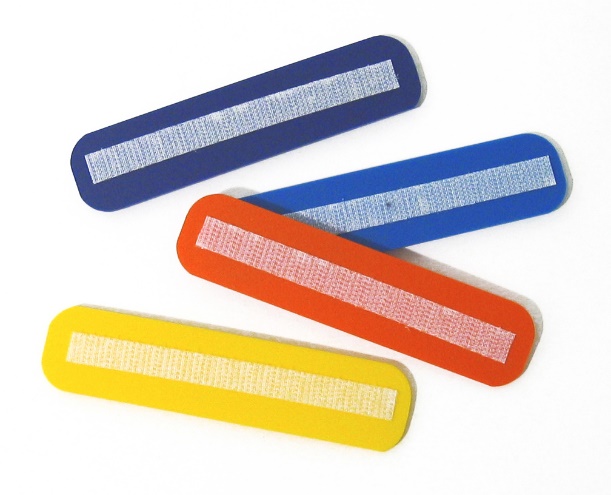 7SOSW w Międzyrzeczu3.Pomoc dydaktyczna do komunikacji AAC - duża książka do komunikacji lub równoważneZ uwagi na specyfikę przedmiotu zamówienia polegającą na realizacji przez nauczycieli zajęć 
w oparciu o wykorzystanie metody PECS (Picture Exchange Communication System)  należy dostarczyć niezbędne pomoce dydaktyczne wykorzystujące ww. metodę.Duża książka do komunikacji PECS w formie segregatora o rozmiarach min. 26cm x 23cm, Przeznaczona do wklejania obrazków PECS, wykonana z grubego i wytrzymałego materiału. Tył książki jest dłuższy niż przód, aby można było przyczepiać pasek zdaniowy. Książka zawiera pasek zdaniowy, dwa duże wkłady, twarde rzepy Velcro®Min. gwarancja 12 m-cy. Zdjęcie poglądowe.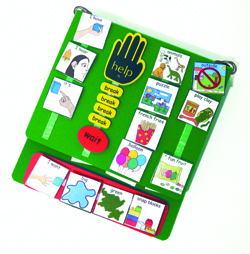 15SOSW w Międzyrzeczu4.Pomoc dydaktyczna do komunikacji AAC - Duże wkłady do książki do komunikacji lub równoważneZ uwagi na specyfikę przedmiotu zamówienia polegającą na realizacji przez nauczycieli zajęć 
w oparciu o wykorzystanie metody PECS (Picture Exchange Communication System)  należy dostarczyć niezbędne pomoce dydaktyczne wykorzystujące ww. metodę.Duże wkłady do książki do komunikacji PECS wykonane z grubego, wytrzymałego winylu. Każda strona posiada wymiar min. 21cm x 16cm. Do wkładów załączone są rzepy Velcro® do samodzielnego montażu. Komplet wkładów zawiera 6 sztuk z różnokolorowymi zakładkami ułatwiającymi przewracanie stron. 
Min. gwarancja 12 m-cy. Zdjęcie poglądowe.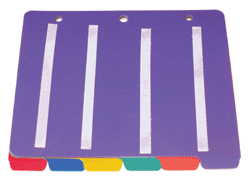 15SOSW w Międzyrzeczu5.Pomoc dydaktyczna do komunikacji AAC - pasek do książki do komunikowania się lub równoważneZ uwagi na specyfikę przedmiotu zamówienia polegającą na realizacji przez nauczycieli zajęć 
w oparciu o wykorzystanie metody PECS (Picture Exchange Communication System)  należy dostarczyć niezbędne pomoce dydaktyczne wykorzystujące ww. metodę.Pasek do książki do komunikowania się PECS o wymiarach min. 2cm x 90 cm obrotowy z zaczepami z każdej strony do łatwego montażu. Zapewnia uchwyt do książek, aby można go było zawiesić na wieszaku lub z tyłu na krześle a także na ramieniu. 
Min. gwarancja 12 m-cy. Zdjęcie poglądowe.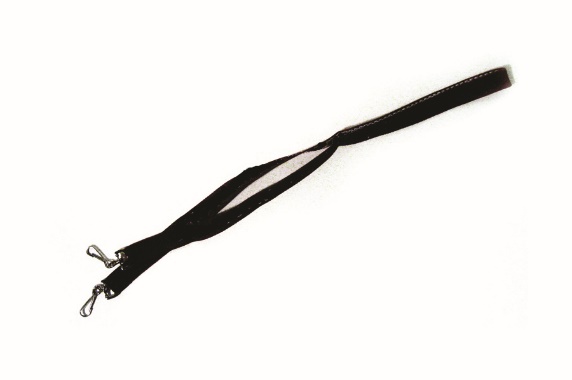 15SOSW w Międzyrzeczu6.Pomoc dydaktyczna do komunikacji AAC - kolekcja obrazków lub równoważneZ uwagi na specyfikę przedmiotu zamówienia polegającą na realizacji przez nauczycieli zajęć 
w oparciu o wykorzystanie metody PECS (Picture Exchange Communication System)  należy dostarczyć niezbędne pomoce dydaktyczne wykorzystujące ww. metodę.Kolekcja min. 2500 obrazków na płycie CD dopasowana do wszystkich grup wiekowych i wspomagająca zarówno ekspresywne jak i receptywne systemy AAC. Obrazki  o bardzo wysokiej rozdzielczości można powiększać do rozmiaru całej strony. Mogą być używane na każdym oprogramowaniu, które obsługuje format JPG.Min. gwarancja 12 m-cy. Zdjęcie poglądowe.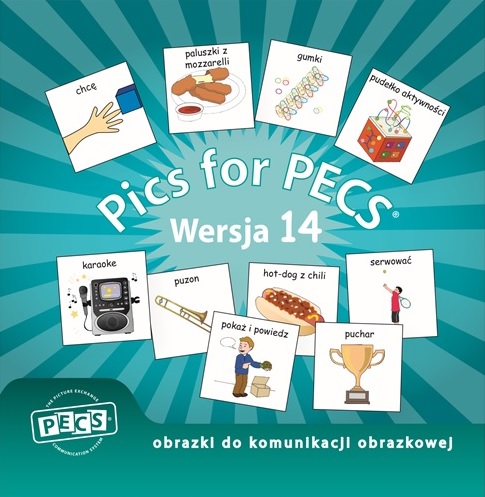 5SOSW w Międzyrzeczu7.Pomoc dydaktyczna do komunikacji AAC-uniwersalne symbole lub równoważneZ uwagi na specyfikę przedmiotu zamówienia polegającą na realizacji przez nauczycieli zajęć 
w oparciu o wykorzystanie metody PECS (Picture Exchange Communication System)  należy dostarczyć niezbędne pomoce dydaktyczne wykorzystujące ww. metodę.Uniwersalne symbole "NIE" – plastikowe symbole przyklejane do laminowanych obrazków, które opisane zostały w poz. 8. Komplet zawiera 15 małych (min. 2,5 x 2,5cm) oraz 15 średnich (min. 4,5 x 4,5cm) symboli.  Min. gwarancja 12 m-cy. Zdjęcie poglądowe.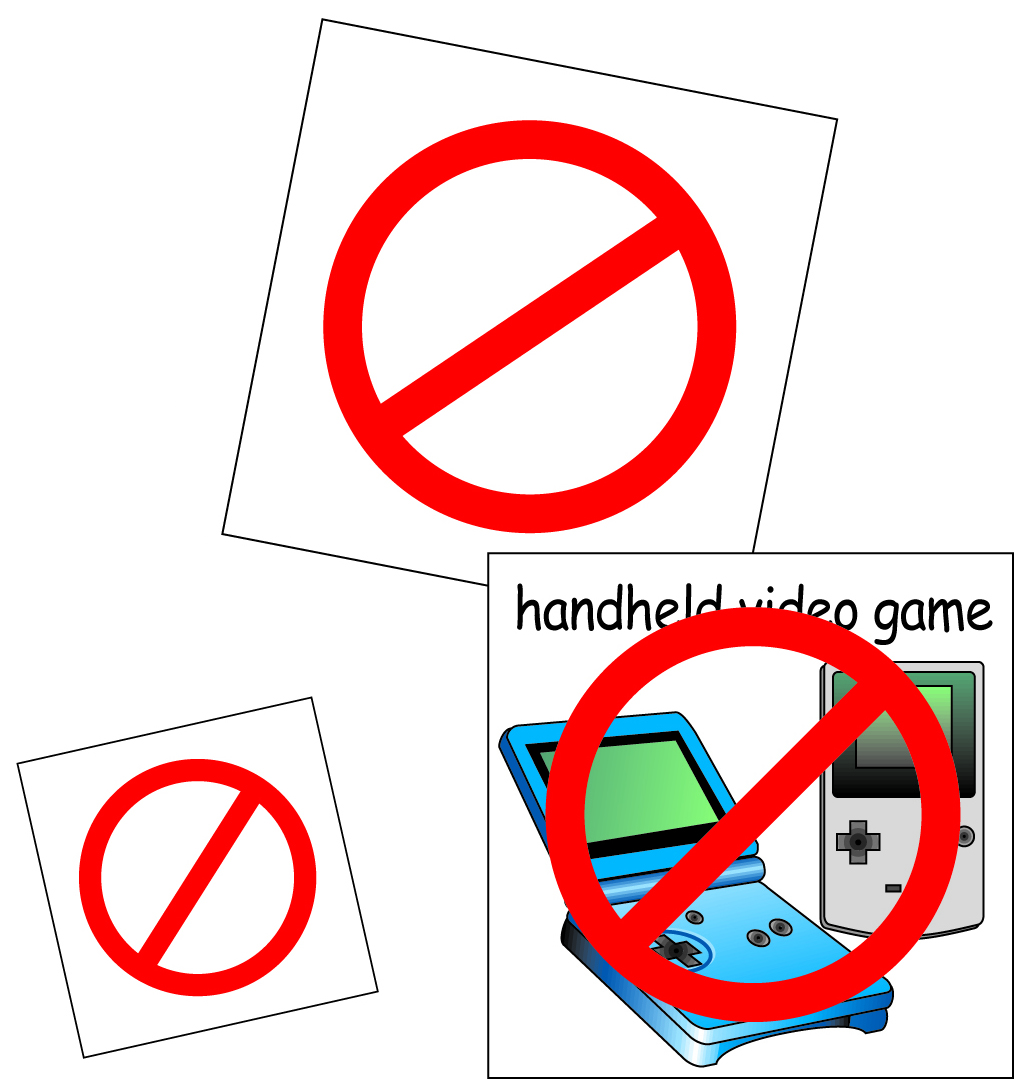 5SOSW w Międzyrzeczu8.Pomoc dydaktyczna do komunikacji AAC - zbiór obrazków  lub równoważneZ uwagi na specyfikę przedmiotu zamówienia polegającą na realizacji przez nauczycieli zajęć 
w oparciu o wykorzystanie metody PECS (Picture Exchange Communication System)  należy dostarczyć niezbędne pomoce dydaktyczne wykorzystujące ww. metodę.Zestaw obrazków o wymiarach min. 4,5cm x 4,5cm używanych w PECS. Kolorowe rysunki zawierają ikonę do rozpoczynania zdania oraz początkowe ikony atrybutów. Obrazki są wydrukowane na sztywnym papierze oraz laminowane. Miękkie rzepy Velcro® są dołączone, w celu przyklejenia na odwrocie obrazków.  Min. gwarancja 12 m-cy. Zdjęcie poglądowe.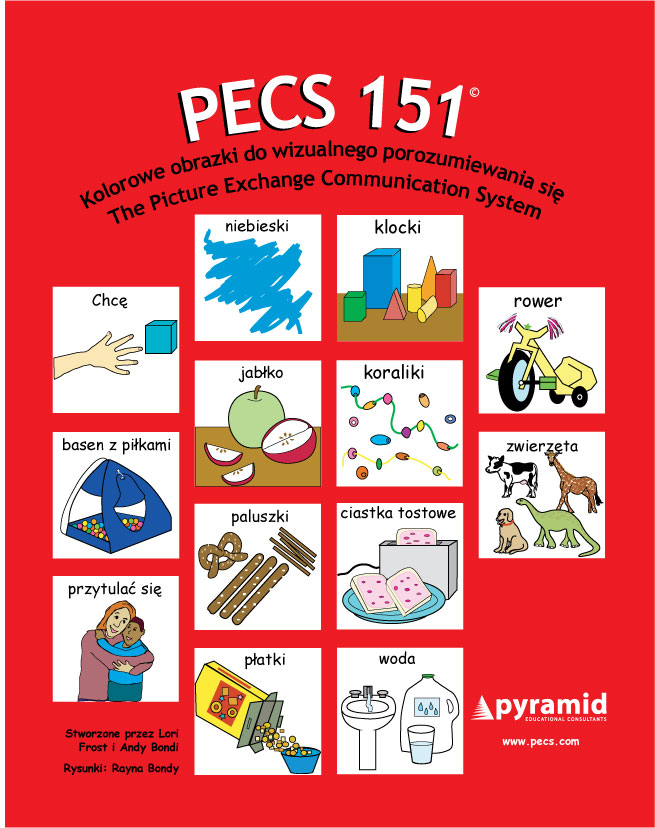 5SOSW w Międzyrzeczu9.Pomoc dydaktyczna do komunikacji AAC-plansza z planem dnia lub równoważneZ uwagi na specyfikę przedmiotu zamówienia polegającą na realizacji przez nauczycieli zajęć 
w oparciu o wykorzystanie metody PECS (Picture Exchange Communication System)  należy dostarczyć niezbędne pomoce dydaktyczne wykorzystujące ww. metodę.Plansza z planem dnia ucznia umożliwiająca tworzenie planu pracy z uczniem. Dł. min. 100 cm, wyposażona w rzepy Velcro® przyklejone na całej długości oraz przymocowaną na samym dole kieszeń z napisem ”skończone”. Zestaw zawiera szczegółowe instrukcje na temat nauczania opartego na planie dnia oraz wykonywania zadań zgodnie z harmonogramem. Min. gwarancja 12 m-cy. Zdjęcie poglądowe.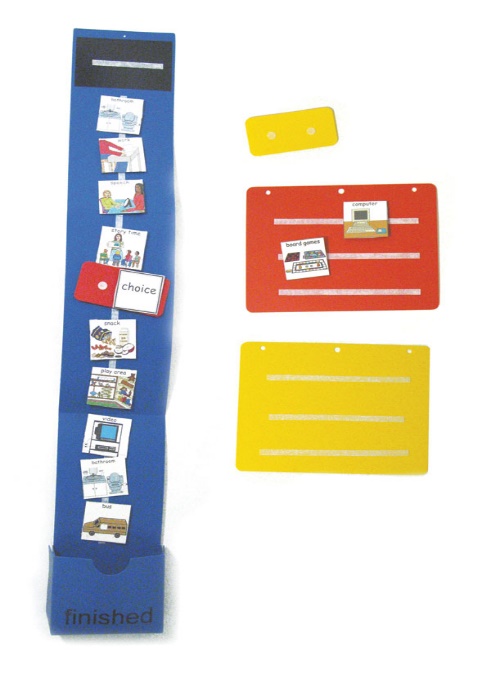 1SOSW w Międzyrzeczu10.Pomoc dydaktyczna do komunikacji AAC - tablica czynności lub równoważneZ uwagi na specyfikę przedmiotu zamówienia polegającą na realizacji przez nauczycieli zajęć 
w oparciu o wykorzystanie metody PECS (Picture Exchange Communication System)  należy dostarczyć niezbędne pomoce dydaktyczne wykorzystujące ww. metodę.Tablica czynności wykonana z wytrzymałego poliwinylu  o wymiarach min. 21cm x 28cm wyposażona w twarde rzepy Velcro®. Przeznaczona do nauki budowania zdań z atrybutami oraz do lekcji komentowania.   Min. gwarancja 12 m-cy. Zdjęcie poglądowe.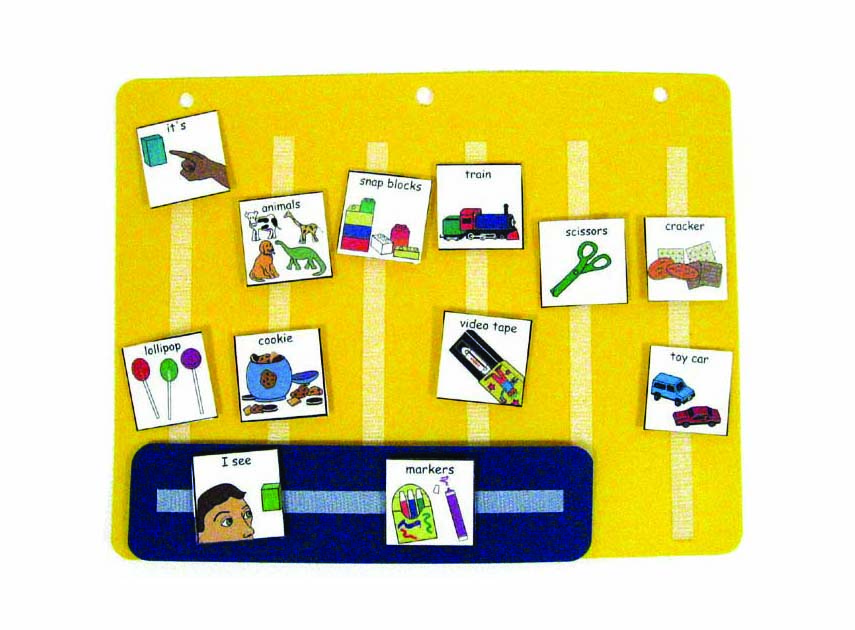 1SOSW w MiędzyrzeczuRAZEM:RAZEM:RAZEM:RAZEM:RAZEM:RAZEM:RAZEM:xxxxxxxxxxxx